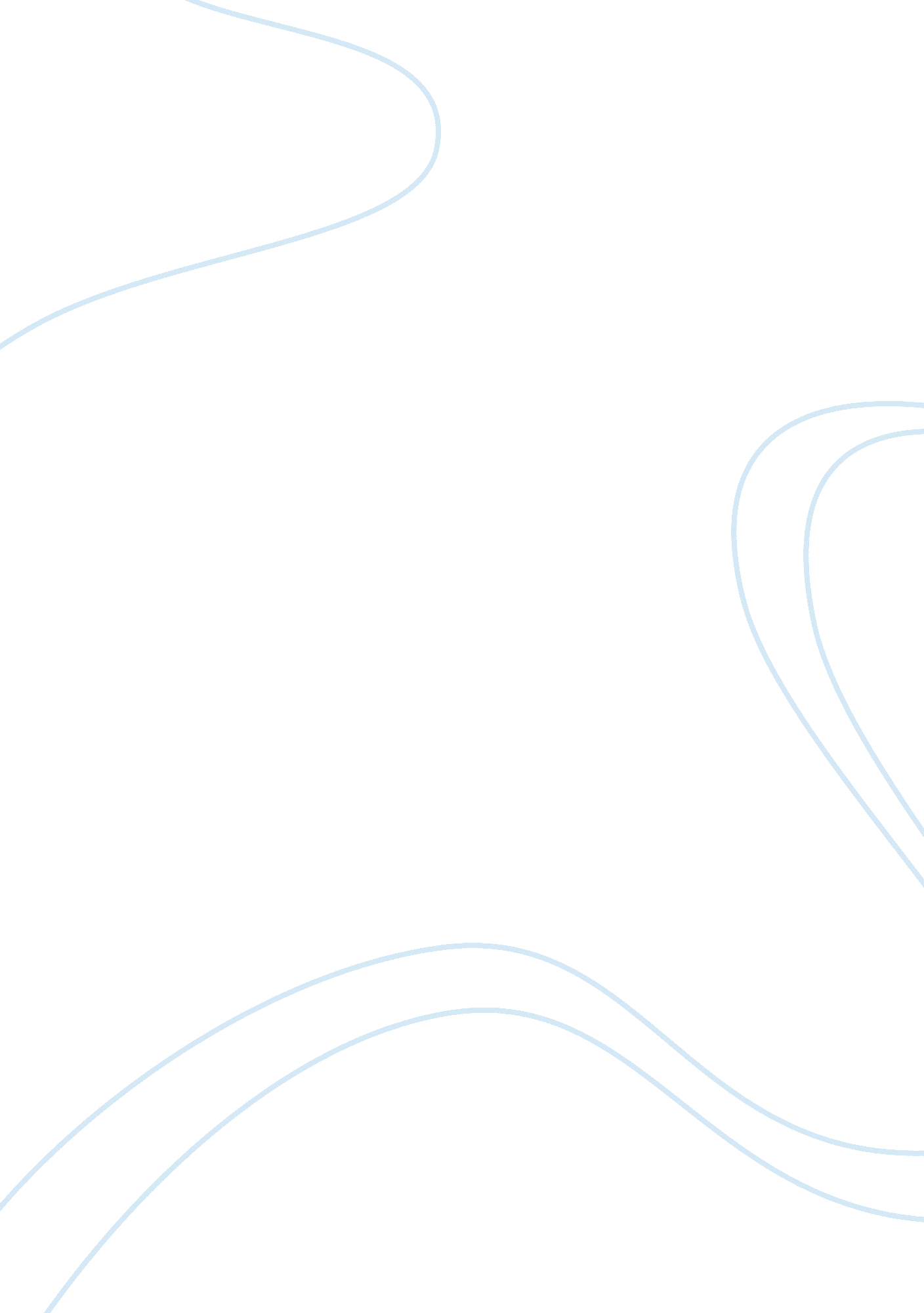 Media in uk and qatar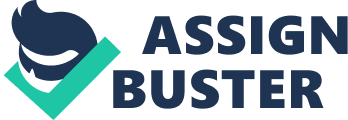 The media is an integral part of any country’s social life. It is a source of connect and representation of the masses. There are different mediums within the platform of media. Some are direct, others indirect, some are electronic, others editorial and published. Restricted or open, but media is part of virtually every country on earth. 
Social media is a new form that has been introduced through the advent of internet and more predominantly the Web 2. 0. This includes Facebook, Twitter and other blogging websites which are a new form technology based journalism. 
There limits of media and the code and conduct is an associated concept that comes along with the technology and other added functions within. Some of these states have it restricted to the state grant and state press and televisions, others offer relatively flexible terms such as 
United Kingdom is a front runner in this regard and has the world’s one of the strongest and stable media. B. B. C is a world renowned network working on television and radio and is absolutely free of any government interferences. The print media in general became dominant after 1960s. In Great Britain it was introduced in the form of Channel 4, I. T. V and Digital Radio and Television are few other hallmarks of Great Britain’s media sources and strong journalistic foundations. 
B. B. C was formally introduced towards the early part of 20th century and since televisions were not part of the media at that time, Radio served as the primary source towards reaching out to the people. Nearly whole of the English speaking world was reliant on the B. B. C radio transmission and reporting, hence Great Britain has played an important role in this regard. 
Newspapers and magazines are the printing form of journalism. Magazines largely make up for the recreational and tabloid material which is based on opinion, entertainment or other weekly and bi monthly editions. Daily Mail and Daily Express are two common examples of U. K. The Times is another similar magazine. Censorship is largely seen in parts of the world where the democratic governments are absent. 
Broadsheet has its own characteristic and own size of paper normally double the size of common papers and they may cover local or international content. Tabloids are more popular among the masses. 
Paparazzi makes up for an important industry and aspect of British media and most of its content is focused around celebrities and political figures trying to get information of their private lives. Blogs are another modern day concept comprising of the online diaries and personal opinion writing. 
Globally it is seen that the governments largely influence the policies and content of the media. This often leads to the deviation of the original content from the standardized and desired content of the originally set forth principles towards rationale and internationally approved methods of journalism. 
Phone hacking and other similar privacy breaches have seen information leaking in public and most of its content appears in Tabloids. Qatar is making some improvement in the context of free and fair media. The globally renowned and recently developed Al Jazeera television network has its rooted associated with the Qatar leadership and its assistance towards it (Opelka, 2013). It works in the true spirit of free media and responsible reporting that is according to the needs of the region. Al Jazeera headquarters is in Doha. Qatar has Doha Center for Media Freedom in place that ensures fostering new means of providing substance and maturity to the media content and ensuring transparency and global standards fulfillment within. 
References: 
Opelka, M., 2013. Who Really Owns Al Jazeera? And What’s to Become of Current TV’s Hosts?. [Online] 
Available at: http://www. theblaze. com/stories/2013/01/05/who-really-owns-al-jazeera-and-whats-to-become-of-current-tvs-hosts/ 
[Accessed 11 Dec 2014] 